Новогодние игры для детей 4-6 летВ новогодние праздники вся семья на длительное время собирается вместе. В первые дни может быть весело: предновогодняя суета, пышный праздник.  Но очень скоро дети начинают откровенно скучать. Особенно, если за окном непогода  и нет возможности выйти на длительную прогулку. Предлагаю Вам, дорогие родители, подборку дидактических игр для организации интересного и веселого семейного досуга в новогодние каникулы.Д/и «Сложи снеговика»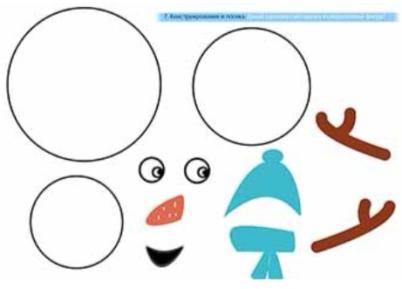 Игра направлена на закрепление понятий «большой, средний, маленький», а также на развитие логических способностей. Д/и «Противоположности»Игра на формирование элементарных математических представлений. Активизируем словарь детей «длинный-короткий, высокий-низкий, много-мало» и т.п.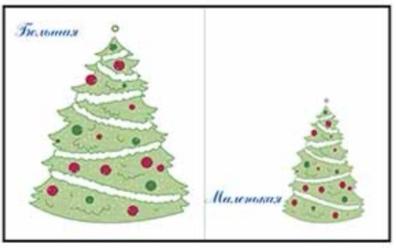 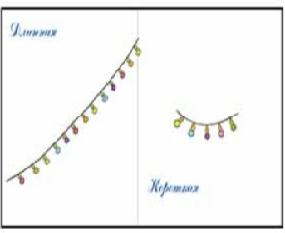 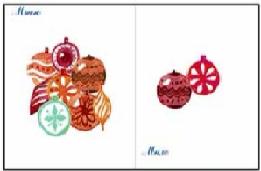 Д/и: «Шапочки и шарфики»Игра на развитие зрительного внимания и мелкой моторики рук.Предложите ребенку подобрать к шапочке определенной расцветки такой же шарфик.Пары соединяем линиями с помощью карандаша.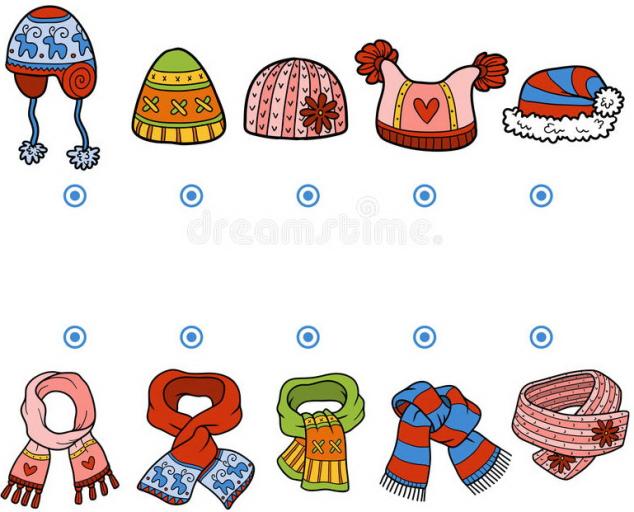 Д/и «Елочные игрушки»Игра на зрительное внимание и узнавание предметов в силуэтном изображении. Предложите ребенку сложить все новогодние игрушки в коробку, на свои места.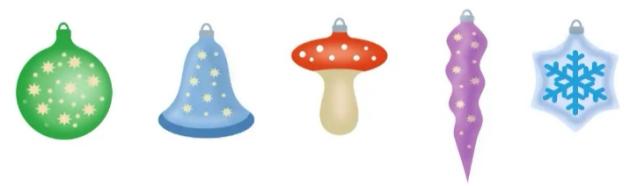 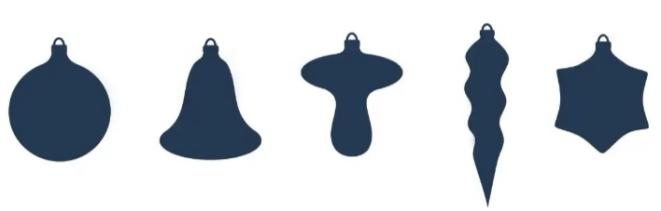 Р/и «Находилки»Игра–аналог книг-картинок, вроде Виммельбухо. Направлена на развитие поисковых навыков, логики, внимания и усидчивости, отработку навыков счета.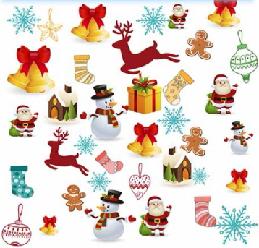 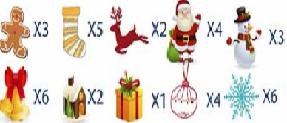 Д/и «Собери гирлянду»Игра направлена на закрепление названий геометрических фигур, а также на формирование умения чередовать предметы по форме и цвету.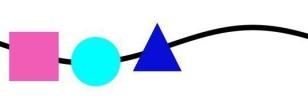 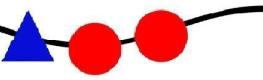 Д/и «Найди предметы на картинке и раскрась»Игра на развитие зрительного внимания, мелкой моторики и совершенствование цветовосприятия.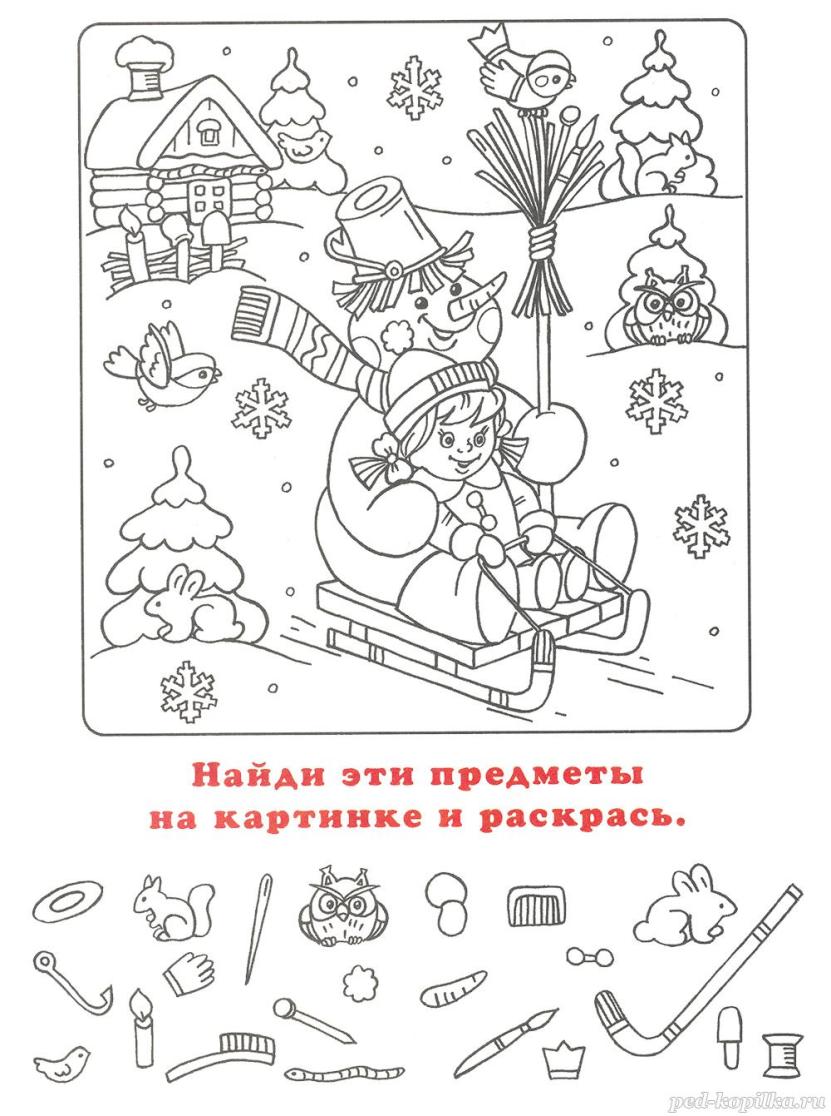 Д/и «Лабиринт»Игра на развитие пространственной ориентировки, мелкой моторики, усидчивости и внимания.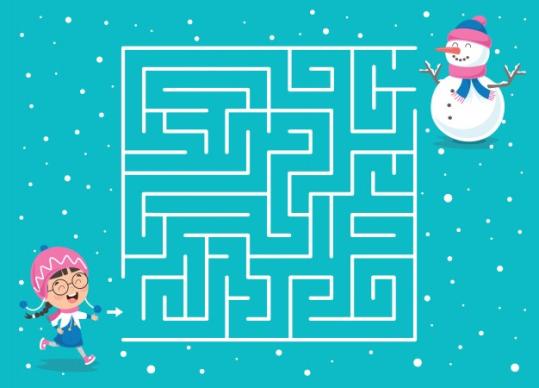 Д/и «Найди 10 отличий»Игра на развитие умения сравнивать предметы, находить их сходства и различия.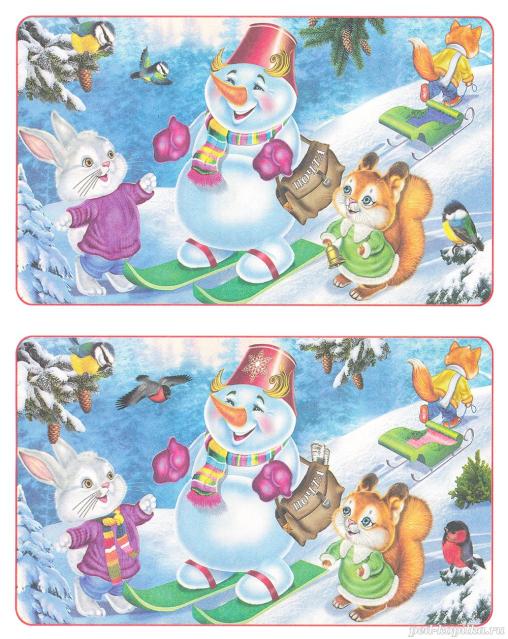 Интернет-источники:https://ped-kopilka.ru/photos/photo14736.htmlhttps://ped-kopilka.ru/photos/photo14740.htmlhttp://vospitatel.com.ua/zaniatia/ranniy-vozrast/zima-podborka-igr-i-uprajneniy.htmlhttps://ru.dreamstime.com